Månedsbrev 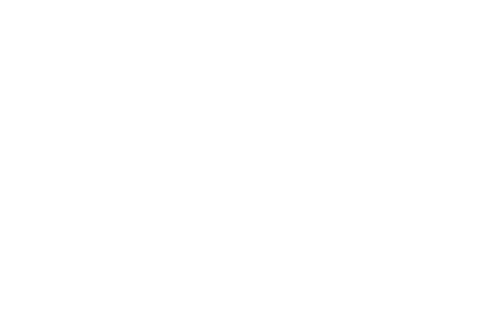 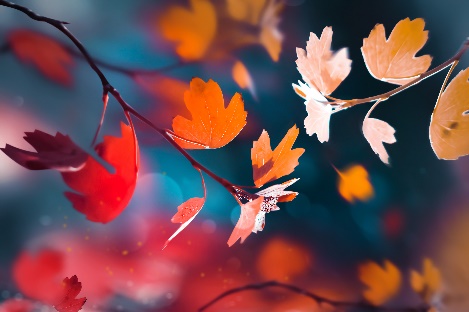 Fra ANDOktoberI september hadde vi viet god tid til brannvern og Bjørnis. Dette var et tema barna likte veldig godt. Flere av barna lærte å si nye ord ut fra nøkkelordene, eller de kunne peke og gjenkjenne brannalarmen eller brannslukningsapparatet på veggen vår. Vi bruker nøkkelordene aktivt i hverdagen for å gi forståelse og utvidelse av et begrep, og selv om ikke alle kan uttale ordet ser vi at de kan gjenkjenne begrepet i ulike settinger. Det er her det språklige arbeidet gir individuelle tilpasninger og vi bruker denne kunnskapen for å sette sammen språkgruppene våre. Ellers gikk måneden til å bli kjent som gruppe, og bli kjent med noen nye eller kjente rutiner igjen. Vi har satt i gang med turgruppe på onsdager. Dette var kjent for noen, men nå skal de ha andre roller som «de eldste» og møter litt større forventninger. Det var mange som ikke hadde vært med oss på tur før, som nå får prøvd seg. Vi har klart å gå tur med alle toåringene våre, både alene oss på And og i samarbeid med noen av toåringene på Svane. På turene har vi fokus på fellesskapsopplevelser, mestring og motorisk utfordring. De må kunne holde en voksen i hånden eller et annet barn, dette kan by på litt utfordringer i ulendt terreng. I tillegg må de kunne følge instruksjoner gitt fra oss voksne. Å følge beskjeder kan være utfordrende, men vi øver oss på hva barn kan medvirke og hva vi voksne bestemmer. I starten nå går vi samme tur for å gi forutsigbarhet og trygghet. Etter hvert kommer vi til å åpne for mer medvirkning og utvide turen. Det er ikke lengden på turen som er avgjørende, men at vi aller føler mestring og får gode opplevelser! Vi jobber med målet om å sørge for at alle barn kan få rike og varierte opplevelser og erfaringer, utfordringer og mestringsopplevelser (fra Årsplanen for Madla-barnehagene, 23/24). I oktober kommer vi også til å markere FN-dagen. Den blir litt annerledes enn slik vi har hatt det før for de som kjenner til dette. I løpet av måneden lager barna et kunstverk som blir solgt til dere denne dagen, samt vi håper flere av dere ønsker å lage en matrett/kake som selges til inntekt for Redd barna. I forbindelse med dette kommer vi til å ha fokus på det sosiale målet å hjelpe hverandre. Dette er en del av arbeidet rundt mangfold og danning. I årsplanen står: «Danning en livslang prosess som blant annet handler om å utvikle evne til å reflektere over egne handlinger og væremåte, evne til å handle omsorgsfullt og gjøre etisk begrunnede valg.» Flere av barna liker godt å hjelpe hverandre i hverdagen, om det er å hjelpe til å dekke bordet eller finne plagg i garderoben. Ved å støtte dem i å opptre omsorgsfullt med hverandre, kan vi senere rette perspektivet over til det mer abstrakte hvor vi ikke kjenner til dem vi hjelper. Språkarbeid på avdelingen:Vi har kommet i gang med språkgrupper på avdelingen, alle barn kjenner til hele eller deler av rituale med gruppene. I gruppene starter vi med å synge tre sanger, og rasleeggene får være med. Når vi har de samme sangene hver gang opparbeider vi forventninger og rutiner rundt samlingen. Vi forventer ikke at alle er med på alt helt nå i starten, og vi prøver å tilpasse innholdet til gruppene. Dette har gjort at vi noen ganger endrer litt på gruppene for å skape en annen dynamikk eller for å kunne tilpasse enda bedre. Hvis dere lurer på hvilke grupper barna deres er i kan dere se det på dagstavla inne på avdelingen. I august og september jobbet vi oss gjennom Bjørnis og brannvern, og nå starter vi med «muldvarpen som ville vite hvem som hadde bæsjet på hodet sitt». Barna har allerede fått kikke litt på nøkkelordene på veggen, og mange gleder seg til denne humoristiske fortellingen. Om dere ønsker å jobbe med fortellingen hjemme finnes det både bøker og lydbøker på biblioteket, eller også videoer på youtube. Vi kommer til å bruke bilder og fri fortelling når vi starter, kanskje noen av barna blir klare for å lese hele boken. Fortellingen er ganske lang. Det er her differansieringen i de ulike gruppene kommer. Noen trenger sanger tilkobla dyrene, mens noen trenger å utvide forståelsen sin ved å lytte aktivt til fortelling og kan lære seg noen fraser. Det blir spennende å se hvordan de ulike gruppene jobber med teamet. Det er gryende interesse for flere av barna å sitte på potte ved bleieskift. Dette prøver vi å legge til rette for og vi har en interessant tematavle på veggen med ordene rundt bad. Når vi sitter på pottene i små grupper tar vi oss tid til ett par kjente sanger. Dette skaper flere fellesskapsopplevelser og gjør den kjedelige bleieskifttiden noe hyggeligere. Personalsituasjonen på And:De dagene Elisabeth P har plantid er Kristine inne som fast hos oss, dette er hovedsakelig annen hver mandag. Elisabeth P er sykemeldt 20%, oftest torsdager, da prøver vi å bruke kjente vikarer som Kristine eller Karina. Vi etterstreber at personal på And, eller personal fra Svane om det er sykdom, som har yttervaktene. Informasjon:SU-representant for And er Christian, far til Jenny. Er det noe dere ønsker han skal ta med seg videre fra foreldreperspektivet, kan dere ta kontakt på mail chrioffstad@gmail.com. VIKTIG INFO:Husk å merke klær og utstyr med navn!Parker utenfor ved å rygge inn på parkeringsplassMed vennlig hilsenZeynep, Elisabeth og Elisabeth Pedrikke